ПриказОб утверждении формы письменного добровольного согласия пациента при инвазивных вмешательствахВ соответствии с пунктом 3 статьи 91 Кодекса Республики Казахстан от 18 сентября 2009 года "О здоровье народа и системе здравоохранения" приказываю:1. Утвердить форму письменного добровольного согласия пациента при инвазивных вмешательствах согласно приложению к настоящему приказу.2. Департаменту организации медицинской помощи Министерства здравоохранения и социального развития Республики Казахстан в установленном законодательством порядке обеспечить:1) государственную регистрацию настоящего приказа в Министерстве юстиции Республики Казахстан;2) после государственной регистрации настоящего приказа в Министерстве юстиции Республики Казахстан направление на официальное опубликование в периодических печатных изданиях и информационно-правовой системе нормативных правовых актов Республики Казахстан "Әділет";3) размещение настоящего приказа на интернет-ресурсе Министерства здравоохранения и социального развития Республики Казахстан.3. Контроль за исполнением настоящего приказа возложить на вице-министра здравоохранения и социального развития Республики Казахстан Цой А.В.4. Настоящий приказ вводится в действие после дня его первого официального опубликования.Министр здравоохранения
и социального развития
Республики Казахстан
Т. ДуйсеноваПриложение
к приказу Министра здравоохранения
и социального развития
Республики Казахстан
от 20 мая 2015 года № 364ФормаПисьменное добровольное согласиепациента при инвазивных вмешательствах      Я, (подчеркнуть) пациент/законный представитель:____________________________________________________________________,(фамилия, имя, отчество (при его наличии) пациента/законного представителя)находясь в _________________________________________________________                     (наименование медицинской организации)даю свое согласие на проведение (подчеркнуть): мне/лицу, законнымпредставителем которого я являюсь: _____________________________________________________________________________________________________     (фамилия, имя, отчество (при его наличии), дата рождения)следующей процедуры: _______________________________________________                           (указать наименование процедуры)      1. Я информирован/(а) о целях, характере, неблагоприятныхэффектах планируемого инвазивного вмешательства, согласен(на) совсеми подготовительными и сопровождающими возможнымианестезиологическими мероприятиями, а также с необходимыми побочнымивмешательствами. Я предупрежден(а), что во время инвазивноговмешательства могут возникнуть непредвиденные обстоятельства, риски иосложнения и понимаю, что это может включать нарушения со сторонысердечно-сосудистой, нервной, дыхательной и других системжизнедеятельности организма, что это связано с непреднамереннымпричинением вреда здоровью. В таком случае, я согласен(на) наприменение врачами всевозможных методов лечения, направленных наустранение вышеуказанных осложнений.      2. Я ставлю в известность врача обо всех проблемах, связанныхс моим здоровьем (со здоровьем лица, законным представителем которогоя являюсь):      наследственность;      аллергические проявления;      индивидуальная непереносимость лекарственных препаратов ипродуктов питания;      потребление табачных изделий;      злоупотребление алкоголем;      злоупотребление наркотическими средствами;      перенесенные травмы, операции, заболевания, анестезиологическиепособия;      экологические и производственные факторы физической, химическойили биологической природы, воздействующие на меня (лица, законнымпредставителем которого я являюсь) во время жизнедеятельности;      принимаемые лекарственные средства.      3. Я имел(а) возможность задавать любые вопросы врачу и на всевопросы получил(а) исчерпывающие ответы.      4. Я ознакомлен(а) со всеми пунктами настоящего документа исогласен(а) с ними.Подпись заявителя: ___________ (пациент/законный представитель)Дата заполнения: ______/__________________/201__ г.Врач: _________________________(фамилия, имя, отчество (при его наличии)Подпись: ___________________      Примечание:      1. Инвазивное вмешательство – медицинская процедура, связаннаяс проникновением через естественные внешние барьеры организма (кожа,слизистые оболочки) (инъекция, диагностическая процедура,хирургическая операция и так далее).      2. Согласие на проведение инвазивного вмешательства может бытьотозвано, за исключением случаев, когда медицинские работники пожизненным показаниям уже приступили к инвазивному вмешательству и егопрекращение или возврат невозможны в связи с угрозой для жизни издоровья пациента.Начало формыКонец формы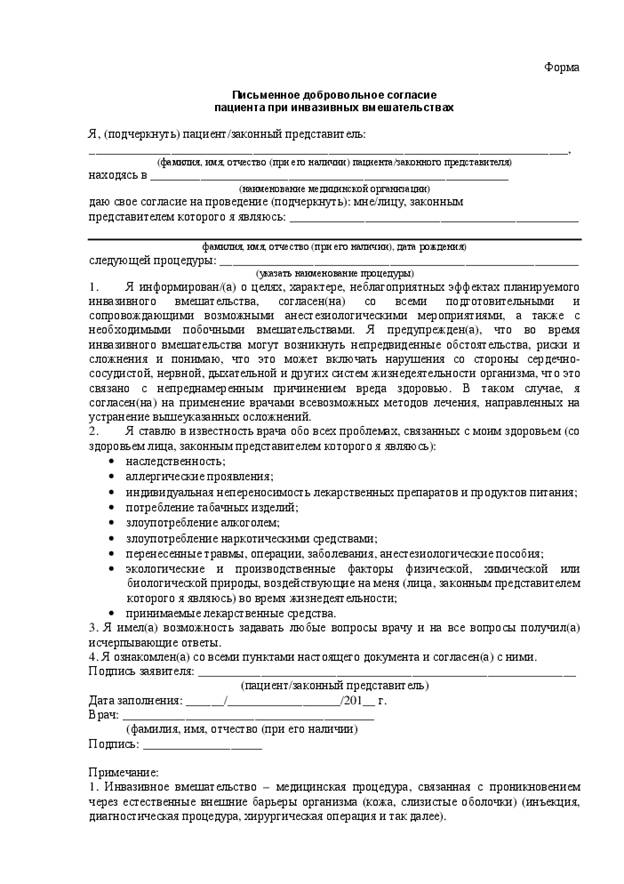 